50ο Γυμνάσιο Αθηνών                                                                            Σχολικό Έτος 2023 – 2024ΥΠΕΥΘΥΝΗ ΔΗΛΩΣΗΟ/H υπογεγραμμέν….    ………………………………………….……………………………..….. κηδεμόνας τ……… μαθ…………….          …………………………………………………………..…………………………………………………………………………………………………………….. του τμήματος .……..δηλώνω ότι επιθυμώ το παιδί μου να συμμετέχει  δωρεάν στην πολιτιστική δράση «Κύκλος Λογοτεχνίας και Ανάγνωσης.» Τα μαθήματα θα πραγματοποιούνται κάθε Τρίτη (από την Τρίτη 23/1/2024 -πρώτη ενημερωτική συνάντηση για τους στόχους,την διαδικασία και τις προϋποθέσεις συμμετοχής) μετά το πέρας των μαθημάτων (14:10 – 15:45), στην αίθουσα της Βιβλιοθήκης του σχολείου.                                                                                                                   Αθήνα,    … / … / 2024                                        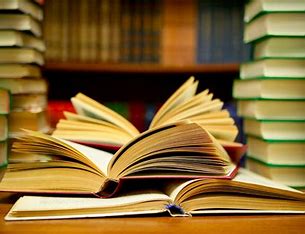 …………………………………….         Ο κηδεμόνας Τηλέφωνα επικοινωνίας κηδεμόνων: …………………………………………………………………………………………………………….ΠΡΟΣΟΧΗ:Προκειμένου να είναι το σχολείο και η υπεύθυνη καθηγήτρια κ. Χαλά ενημερωμένοι για την συμμετοχή του παιδιού σας στο πρόγραμμα θα πρέπει μέχρι και την Δευτέρα 22/1/2024 να προσκομίσετε το παρόν έντυπο συμπληρωμένο και υπογεγραμμένο με έναν από τους παρακάτω τρόπους:Ψηφιακά μέσω gov.gr και αποστολή στην ηλεκτρονική διεύθυνση του σχολείου 50gym@sch.gr (εναλλακτικά τυπώνεται και ο μαθητής το φέρνει στο σχολείο)Με βεβαιωμένο το γνήσιο της υπογραφής σας από ΚΕΠ (ο μαθητής φέρνει στο σχολείο το παρόν έντυπο  βεβαιωμένο από το ΚΕΠ για το γνήσιο της υπογραφής του γονέα/κηδεμόνα)Με φυσική παρουσία στο σχολείο ο κηδεμόνας προσκομίζει το παρόν έντυπο υπογεγραμμένο και συμπληρωμένο                                                                  